 	 PLANIFICACIÓN  SEMANA ARTÍSTICA CREAR UNIVERSOS COLECTIVOS.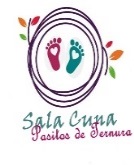 Fundamentación: Sala Cuna Pasitos de ternura participará de esta celebración, entendiendo que está es una instancia privilegiada para favorecer la expresión creativa en niños y niñas, fomentando su capacidad de imaginación realizando diversas experiencias  pedagógicas en la Sala cuna u otro espacios públicos del entorno y estableciendo vínculos de participación con Instituciones Educativas colegio , CFT( Centro  de formación técnica ) y la OPD, además contaremos con la valiosa participación de las familias en algunas de las experiencias a realizar.ÁMBITO: Comunicación Integral.NÚCLEO: Lenguajes artísticos.DÍA        : Lunes 15Experiencias de aprendizajes.Recursos Participantes Medios de verificación.-Manifestar interés por los sonidos , las texturas , los colores la luminosidad de su entorno, respondiendo a través de diversas formas tales cómo balbuceos, gestos, sonrisas entre otros.-Pintar , colorear , en el patio o frontis del jardín estampando sus manos o pies .-Desplazarse sobre arpilleras, goma eva, algodón con sus pies descalzos.-Invitar a integrantes del adulto mayor, junta de vecinos a cantar a los niños y niñas , tocar instrumentos musicales.-papel kraf-témperas.-rodillos-brochas-plasticina.-pinceles.-Equipo Educativo.-Familias.-Niños y niñas.-Comunidad.-Evidencias fotográficas.ÁMBITO: Interacción y comprensión del entorno.NÚCLEO: Exploración del entorno Natural.DÍA        : Martes 16.-Visitar taller del alfarero de la comunidad.-Experimentar con la greda el, agua realizar mezclas, jugar a realizar figuras con la greda o arcilla, manipular los productos confeccionados en greda que expone el alfarero.-Salir a recolectar hojas , ramas en plazoleta aledaña al jardín en conjunto con las familias.-taller-greda-productos confeccionados por el alfarero.-agua-tiestos.-alfarero.-familias-encargada-equipo pedagógico.-evidencias fotográficas.-Explorar su entorno , observando , manipulando y experimentando con diversos materiales de su interés , tales cómo; mezclar agua con tierra,recoger hojas o ramas,trasladar, hacer huellas.-Visitar taller del alfarero de la comunidad.-Experimentar con la greda el, agua realizar mezclas, jugar a realizar figuras con la greda o arcilla, manipular los productos confeccionados en greda que expone el alfarero.-Salir a recolectar hojas , ramas en plazoleta aledaña al jardín en conjunto con las familias.-taller-greda-productos confeccionados por el alfarero.-agua-tiestos.-alfarero.-familias-encargada-equipo pedagógico.-evidencias fotográficas.ÁMBITO: Interacción y comprensión del entorno.NÚCLEO: Comprensión del entorno Socio-Cultural.DÍA        : Miércoles 17-Interactuar, a través de la realización de acciones cómo;  mover su cuerpo, bailar , realizar rondas , mientras realizan presentación artística de juegos y bailes .-cd-Radio-Vestimentas -Globos-Niños/as-Equipo educativo.-familias.-Alumna CFT.-Evidencias fotográficas.-Manifestar interés por canciones , juegos y bailes que forman parte de su cotidianeidad.-Interactuar, a través de la realización de acciones cómo;  mover su cuerpo, bailar , realizar rondas , mientras realizan presentación artística de juegos y bailes .-cd-Radio-Vestimentas -Globos-Niños/as-Equipo educativo.-familias.-Alumna CFT.-Evidencias fotográficas.ÁMBITO: Desarrollo personal y social.NÚCLEO: Convivencia y ciudadanía.DÍA        :Jueves 18 -Observar, escuchar e interactuar, realizar gestos, vocalizaciones mientras se realiza  presentación del cuento dramatizado por funcionarias de la Oficina de Protección de la Infancia.-Vestimentas.-Maquillaje.-pelucas.-Funcionarias de la OPD.-Niños/as  -Funcionarias Sala Cuna.-Evidencia Fotográfica.-Interactuar con pares y adultos significativos ( a través de gestos, vocalizaciones, entre otros ) en diferentes situaciones y juegos.--Observar, escuchar e interactuar, realizar gestos, vocalizaciones mientras se realiza  presentación del cuento dramatizado por funcionarias de la Oficina de Protección de la Infancia.-Vestimentas.-Maquillaje.-pelucas.-Funcionarias de la OPD.-Niños/as  -Funcionarias Sala Cuna.-Evidencia Fotográfica.ÁMBITO: Comunicación IntegralNÚCLEO: Lenguajes artísticos.DÍA        : Viernes 19-Observar , interactuar a través de gestos, sonrisas, moviendo su cuerpo mientras se realiza presentación del coro Instrumental.-Instrumentos musicales.-Alumnos y docentes que integran el coro Instrumental.-Evidencia Fotográfica.Manifestar su preferencias por recursos expresivos presentes en piezas musicales , visuales, y escénicas , a través de gestos , movimientos , palabras entre otros.-Observar , interactuar a través de gestos, sonrisas, moviendo su cuerpo mientras se realiza presentación del coro Instrumental.-Instrumentos musicales.-Alumnos y docentes que integran el coro Instrumental.-Evidencia Fotográfica.